МІНІСТЕРСТВО ОСВІТИ І НАУКИ УРАЇНИ НАЦІОНАЛЬНИЙ АВІАЦІЙНИЙ УНІВЕРСИТЕТКОВТУН  ТАМІЛА ІВАНІВНАУДК 378. 147 (0.75)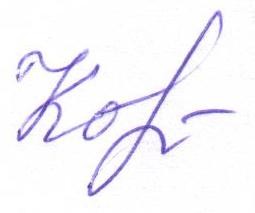 ПЕДАГОГІЧНІ УМОВИ ІНТЕЛЕКТУАЛЬНОГО РОЗВИТКУ СТУДЕНТІВ АГРОТЕХНІЧНИХ КОЛЕДЖІВ У ПРОЦЕСІ ГУМАНІТАРНОЇ ПІДГОТОВКИ13. 00. 04 – теорія і методика професійної освітиАвторефератдисертації на здобуття наукового ступеня кандидата педагогічних наукКиїв - 2015Дисертацією є рукопис.Роботу виконано в Національному університеті біоресурсів і природокористування України.Науковий керівник:  кандидат педагогічних наук, доцентКАЛЕНСЬКИЙ Андрій Анатолійович, Національний університет біоресурсів і природокористування України,доцент кафедри педагогіки,  м. Київ.Офіційні опоненти:	доктор педагогічних наук, професорНАГАЄВ Віктор Михайлович, Харківський національний університет ім. В.В. Докучаєва, м. Харків, професор кафедри менеджменту організацій;кандидат педагогічних наук, доцент КОКАРЄВА Анжеліка Миколаївна, Національний авіаційний університет, м. Київ, доцент кафедри педагогіки та психології професійної освіти.Захист відбудеться 12 березня 2015 р. о 16 годині на засіданні спеціалізованої вченої ради К 26.062.15 у Національному авіаційному університеті за адресою: 03680, м. Київ, проспект Космонавта Комарова,1.З дисертацією можна ознайомитися у бібліотеці Національного авіаційного університету за адресою: 03680, м. Київ, проспект Космонавта Комарова,1.Автореферат розіслано 12 лютого 2015 року.Вчений секретар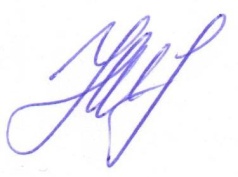 спеціалізованої вченої ради	Н.В. ЛадогубецьЗАГАЛЬНА ХАРАКТЕРИСТИКА РОБОТИАктуальність теми. В умовах розбудови української держави, глибоких  прогресивних перетворень, що здійснюються в усіх життєво важливих сферах нашого суспільства, відбувається динамічне реформування системи вищої освіти на основі ідей компетентнісної парадигми. Відповідно до вимог Національної стратегії розвитку освіти в Україні до 2021 р., інших сучасних державних освітніх документів, змінюється і сам підхід до підготовки фахівців-аграрників, модернізуються технології оволодіння студентами майбутньою професійною діяльністю. Головним є не просте накопичення знань, досвіду діяти за певними програмами та алгоритмами, а сформованість інтелектуальних здібностей, навчально-пізнавальних умінь і навичок, професійних якостей, які в перспективі мають стати запорукою успішного оволодіння технологіями,  що постійно оновлюються в аграрному виробництві. З огляду на це, у вищій аграрній освіті на перший план висувається завдання створення умов, які забезпечують всебічний розвиток інтелектуально-творчого потенціалу особистості студента. Сьогодні на ринку праці пріоритети надаються випускникам, які вже з перших днів роботи можуть продуктивно виконувати складні виробничі завдання, інтелектуально розвинутих, здатних до самореалізації і саморозвитку.Проблема інтелектуальної діяльності особистості завжди була в центрі уваги дослідників. За кордоном теорію інтелекта, концепції його моделей, експериментальні методики вимірювання інтелекту розроблялися такими вченими, як: С. Берт, А. Біне, Д. Векслер, Дж. Гілфорд, Р. Кеттел, Ч. Спірмен, Р. Стенберг, Л. Терстоун та інші. Аспекти сутності інтелекту людини, її інтелектуальної діяльності вивчали відомі вчені вітчизняної психолого-педагогічної науки, зокрема: Л. Виготський, С. Рубінштейн, О. Леонтьєв, Г. Костюк,  Б. Теплов, В. Давидов, П. Гальперін, М. Махмутов, Н. Тализіна,                                 та ін. Проблема інтелектуального розвитку особистості активно розробляється сучасними вітчизняними ученими М. Євтухом, О. Савченко, М. Смульсон, Е.Лузік, С. Максименком, І. Волощуком, В. Нагаєвим, А.Кокарєвою, А. Фурманом, К.Недялковою, Я. Рудиком та ін.  Результати подібних досліджень складають науковий інтерес для нашої роботи. Однак, поза увагою учених залишаються важливі аспекти інтелектуального розвитку студентів агротехнічного коледжу у процесі гуманітарної підготовки. Визначено, що інтелектуальний розвиток студентів є пріоритетним педагогічним завданням, і цей процес пов’язаний з формуванням наукового світогляду, пізнавальними процесами, де мислення є ядром   інтелектуального потенціалу особистості. Натомість, навіть побіжний погляд на проблему інтелекту в результатах сучасних і минулих психолого-педагогічних досліджень дозволяє стверджувати, що ця категорія не є сталим науковим поняттям, а дискусія про його сутність, структуру, природу триває і дотепер. У практиці підготовки фахівців-аграрників недостатня розробка проблеми інтелектуального розвитку студентів виявляється у: а) низькій інтелектуальній активності студентів при оволодінні гуманітарними дисциплінами; б) надто обмеженому включенні у процес навчання сучасних продуктивних методик формування розумових операцій, інтелектуальних умінь майбутніх аграрників; в) безсистемності застосування методів і прийомів навчання щодо інтелектуального розвитку студентів; г) слабким використанням педагогами агротехнічних коледжів засобів позааудиторної роботи в розвитку інтелектуально-творчого потенціалу майбутніх фахівців-аграрників.Ознайомлення з результатами наукових доробок учених і практичним досвідом роботи педагогічних працівників дало змогу виявити провідну суперечність, що має місце у педагогічному процесі агротехнічного коледжу, зокрема: між сучасними вимогами до фахівців-аграрників техніко-технологічних спеціальностей, до їх реальних інтелектуальних здібностей щодо здійснення високотехнологічної діяльності та узвичаєними, застарілими методиками розвитку інтелектуально-творчого потенціалу студентів.Зазначена суперечність актуалізує проблему інтелектуального розвитку студентів агротехнічних коледжів, зокрема у перебігу гуманітарної підготовки, та зумовлює необхідність пошуку відповідей на низку конкретних запитань:- які методики, педагогічні технології варто зреалізувати у процесі гуманітарної підготовки студентів для цілеспрямованого розвитку інтелектуальної складової особистості майбутнього фахівця-аграрника;- за якими принципами, методичними шляхами, умовами має здійснюватися процес інтелектуального розвитку студентів, оволодіння ними продуктивними розумовими операціями, загальними і спеціальними інтелектуальними уміннями;- як вибудувати зміст, спроектувати методику навчання гуманітарних дисциплін, щоб забезпечити найбільш раціональну послідовність розвитку інтелектуально-творчого потенціалу студентів. Актуальність проблеми, її практична значущість у вимірі сучасної агротехнічної освіти та недостатня теоретико-методична розробленість зумовили вибір теми дисертаційного дослідження: “Педагогічні умови інтелектуального розвитку студентів агротехнічних коледжів у процесі гуманітарної підготовки”.Зв’язок роботи з науковими програмами, планами, темами. Дисертаційне дослідження виконувалося згідно тематичного плану наукових досліджень кафедри педагогіки Національного університету біоресурсів і природокористування України з теми: “Теоретичні і методичні засади застосування інноваційних педагогічних технологій при підготовці фахівців у вищих аграрних навчальних закладах” (РК №  0108U004905).Тему дисертації затверджено вченою радою природничо-гуманітарного навчально-наукового інституту Національного університету біоресурсів і природокористування України (протокол№ 2 від 18.02.2010 р.) та узгоджено в Раді з координації наукових досліджень у галузі педагогіки і психології в Україні (протокол № 2 від 30.03.2010 р.).Мета і завдання дослідження. Мета дослідження полягає у з’ясуванні педагогічних умов, за яких інтелектуальний розвиток студентів агротехнічних коледжів у процесі гуманітарної підготовки буде більш результативним.Відповідно до мети визначено завдання дослідження:На основі аналізу теорії та емпіричного досвіду виявити ступінь розробленості проблеми  інтелектуального розвитку студентів агротехнічного коледжу, з’ясувати його сутність та структуру.Визначити і обґрунтувати педагогічні умови та розробити модель інтелектуального розвитку студентів у перебігу гуманітарної підготовки. Розробити та експериментально перевірити методику реалізації педагогічних умов інтелектуального розвитку студентів агротехнічного коледжу у процесі гуманітарної підготовки. Розробити та впровадити в педагогічний процес агротехнічних коледжів методичні рекомендації щодо інтелектуального розвитку студентів при вивченні гуманітарних дисциплін. Об’єкт дослідження – професійна підготовка студентів агротехнічних коледжів.Предмет дослідження – педагогічні умови інтелектуального розвитку студентів агротехнічних коледжів у процесі гуманітарної підготовки.Методи дослідження. У дослідженні було застосовано комплекс методів, що забезпечують системне вивчення інтелектуального розвитку студентів агротехнічного коледжу при вивченні гуманітарних дисциплін, зокрема:- теоретичні: аналіз, синтез, узагальнення – для вивчення наявних наукових праць, періодичних фахових видань, матеріалів науково-практичних конференцій, навчально-методичної літератури з метою визначення рівня розробленості досліджуваної проблеми, уточнення понятійно-категоріального апарату; порівняння, зіставлення – для порівняння підходів дослідників до розв’язання проблеми інтелектуального розвитку особистості, визначення напрямів наукового пошуку; моделювання – для розробки моделі інтелектуального розвитку студентів агротехнічного коледжу; - емпіричні: тестування, анкетування, спостереження за учасниками педагогічного процесу, бесіди зі студентами, педагогічними працівниками агротехнічних коледжів з метою вивчення процесу інтелектуального розвитку студентів агротехнічного коледжу; педагогічний експеримент (констатувальний, формувальний), що забезпечив можливість одержати дані про результати інтелектуального розвитку студентів агротехнічного коледжу у процесі гуманітарної підготовки за розробленою методикою; - математичної статистики – методи комп’ютерного опрацювання експериментальних даних (програма “Педагогічна статистика”) для обробки результатів дослідження, порівняння розподілів експериментальних і контрольних груп за рівнями інтелектуального розвитку студентів. Наукова новизна одержаних результатів. Основні положення дисертаційного дослідження, що визначають новизну наукових результатів, полягають у тому, що вперше: визначено і обґрунтовано педагогічні умови інтелектуального розвитку студентів агротехнічного коледжу у процесі гуманітарної підготовки: застосування проблемно-розвивальної технології навчання при оволодінні студентами усіма блоками навчальних дисциплін; залучення студентів до індивідуальних та групових форм інтелектуальної діяльності у процесі гуманітарної підготовки; організація інтелектуального розвитку студентів на основі науково обґрунтованих методичних рекомендацій цілеспрямованого формування пізнавальних здібностей, наукового світогляду, інтелектуальної культури особистості тощо; розроблено модель, що відображає процес інтелектуального розвитку студентів агротехнічного коледжу в перебігу гуманітарної підготовки як конструкт трьох взаємопов’язаних блоків: методологічного, змістово-діяльнісного і діагностико-корекційного;удосконалено  методику  інтелектуального розвитку студентів, що передбачає системно-послідовне застосування методів і форм організації навчання на діагностико-інформаційному, формувально-технологічному та рефлексивно-корекційному етапах формування інтелектуального потенціалу майбутніх фахівців-аграрників;дістало подальший розвиток поняття “інтелектуальний розвиток особистості студента”, сутність якого полягає у конкретизації змісту основних складових інтелекту як цілісного, інтегративного утворення особистості, у якому мислення як системоутворююче ядро поєднує окремі пізнавальні процеси (пам’ять, відчуття, сприймання, уяву, мову тощо) у відкриту синергетичну систему та забезпечує здатність людини до пізнання та розв’язання проблем. Практичне значення одержаних результатів визначається впровадженням у практику агротехнічних коледжів методики інтелектуального розвитку майбутніх фахівців-аграрників у перебігу гуманітарної підготовки і науково-методичного забезпечення цього процесу, розробкою методичних рекомендацій для педагогічних працівників “Інтелектуальний розвиток студентів агротехнічних коледжів”, методики діагностики інтелектуального розвитку, методичного забезпечення роботи гуртка “Інтелектуал”, лекційних, практичних занять з елементами проблемності, імітаційно-ігрових занять.Результати дослідження впроваджено в практику роботи Городищенського коледжу Уманського національного університету садівництва (довідка № 271 від 10. 07. 2014 р.), Оріхівського коледжу Таврійського державного агротехнічного університету (довідка № 206 від 09. 07. 2014 р.), Таращанського агротехнічного коледжу (довідка № 620 від 15. 07. 2014 р.), Уманського агротехнічного коледжу УНУС (довідка № 62-Д від 15. 07. 2014 р.)Особистий внесок здобувача. Всі сформульовані у дисертації наукові положення, висновки і пропозиції належать особисто автору і є його науковим доробком. У праці [2], написаній у співавторстві з П. Лузаном, здобувачеві належить обґрунтування методики розвитку провідних інтелектуальних здібностей студентів.Апробація результатів дослідження. Основні положення та результати дослідження обговорювалися на засіданнях кафедри педагогіки Національного університету біоресурсів і природокористування України, циклових комісій Уманського агротехнічного коледжу та доповідались на науково-практичних конференціях та семінарах: міжнародних: Міжнародна заочна науково-практична конференція “Теорія В.І. Вернадського про ноосферу та освіту: проблеми формування фахової компетентності майбутніх соціальних педагогів” (м. Київ, 2011); Перша Міжнародна науково-практична конференція “Проектування освітнього простору – сучасні орієнтири” (м. Дніпропетровськ, 2012);  IV Міжнародна науково-практична конференція “Інноваційні процеси в освітньому просторі: доступність, ефективність, якість” (м. Луганськ, 2012); ІІІ Міжнародні психолого-педагогічні Челпанівські читання (м. Київ, 2014).всеукраїнських: Всеукраїнська науково-практична конференція “Інноваційні технології сучасного підручникотворення в оновленні змісту професійної підготовки майбутніх кваліфікованих робітників” (м. Київ, 2014); Звітна науково-практична конференція “Науково-методичне забезпечення професійної освіти і навчання” (м. Київ, 2014);  V Всеукраїнський семінар “Проектування технологій професійного навчання майбутніх кваліфікованих робітників” (м. Київ, 2014); Педагогічний семінар-практикум “Забезпечення якості професійної освіти шляхом підвищення педагогічної майстерності викладачів та застосування інноваційних освітніх технологій інтегрованого навчання” (м. Київ, 2014).Публікації. Основний зміст і результати дослідження висвітлено в 11 публікаціях (10 одноосібних; 1 – у співавторстві), у тому числі 1 методичні рекомендації, 6 статей у провідних фахових виданнях, затверджених ДАК України, 1 стаття в зарубіжному виданні, 4 статті та тези у збірниках наукових праць і матеріалах конференцій.Структура і обсяг дисертації. Дисертація складається зі вступу, трьох розділів, висновків до кожного розділу, загальних висновків, додатків на 53 сторінках, списку використаних джерел  – 256 назви, з них 12  –  іноземною мовою. Загальний обсяг дисертації складає 260 сторінок, обсяг основного тексту  –  187 сторінки. Робота містить 26 таблиць на 11 сторінках, 10 рисунків на 3 сторінках.ОСНОВНИЙ ЗМІСТ РОБОТИУ вступі обґрунтовано вибір теми, актуальність та доцільність проведення дослідження, висвітлено зв’язок роботи з науковими програмами, планами та темами, визначено мету, завдання, об’єкт, предмет дослідження, охарактеризовано методи наукового пошуку, розкрито наукову новизну одержаних результатів, їх практичне значення, виокремлено особистий внесок здобувача, подано відомості про апробацію результатів дослідження, публікації, наведено інформацію про структуру й обсяг дисертації.У першому розділі “Інтелектуальний розвиток студентів вищого аграрного навчального закладу як педагогічна проблема” здійснено теоретичний аналіз досліджуваної проблеми, висвітлено  питання сутності, особливостей, складових інтелектуального розвитку студентів, визначено гіпотезу, завдання та напрями дослідження. У розділі наголошено на тому, що проблема інтелектуального розвитку особистості є однією із найбільш значущих для педагогічної практики. Це, насамперед, пов’язано з тим, що ефективність процесу навчання залежить від інтелектуальних здатностей учня чи студента, його умінь сприймати навчальну інформацію, мисленнєво її опрацьовувати, закріплювати в пам’яті, відтворювати знання засобами мови тощо. Встановлено, що тривалий час монополія у дослідженні інтелектуальних здібностей особистості належала тестології (А.Біне, Т. Сімон, Ф. Гальтон, Ч. Спірмен, Л. Терстоун, Р. Кеттел, Ф. Веррон, Л. Хамфрейс, Дж. Гілфорд, Дж. Керрол, Р. Мейлі, Т. Гарднер та інші). Акцентовано увагу на тому, що саме тестологічний підхід започаткував оформлення поняття “інтелект” як наукову психологічну категорію. При цьому інтелект, переважно, розглядався, як досягнутий рівень психічного розвитку, пов’язаний із сформованістю основних пізнавальних процесів та зі ступенем засвоєння певних знань, умінь та навичок. На основі результатів теоретичного аналізу, порівняння й узагальнення визначено, що, як відповідь на обмеженість тестологічних концепцій, з’явились теорії інтелекту експериментально-психологічного напряму, зокрема: феноменологічний підхід: інтелект визнається особливою формою свідомості людини; генетичний підхід: інтелект тлумачиться як здатність адаптації живої істоти до вимог дійсності; соціокультурний підхід: інтелект визначається рівнем психічного розвитку членів суспільства і  детермінується такими соціокультурними факторами, як мова, індустріалізація, освіта, сім’я, традиції тощо; процесуально-діяльнісний підхід: інтелект є особливою формою людської діяльності, що спричинює такі суб’єктивні стани, що не залежать від характеристик суб’єкта пізнавальної діяльності і є умовою об’єктивізації всіх аспектів його активності; освітній підхід: інтелект тлумачиться як освітній продукт, сукупність знань, умінь, навичок, засвоєння яких є необхідною умовою інтелектуального розвитку; інформаційний підхід: інтелект як характеристика процесів переробки інформації, обумовлених нейрофізіологічними факторами; функціонально-рівневий підхід: інтелект розглядається як складна розумова діяльність, що являє собою єдність пізнівальних функцій різного рівня; регуляційний підхід: інтелект є не тільки механізмом переробки інформації, а й механізмом регуляції психічної і поведінкової активності тощо. Обгрунтовано, що крім вказаних усталених підходів до дослідження інтелектуального розвитку людини, слід виділити теорії, які також варто розглядати як концепції вивчення досліджуваного феномену, зокрема: структурно-динамічний підхід (формуються психологічні механізми інтелектуальної діяльності, а сама структура інтелекту емпірично залежить від процесів його формування); онтологічний підхід (сукупність пізнавальних процесів, що формують інтелект, створюють ієрархію різнорівневих когнітивних структур, які на основі когнітивного синтезу утворюють єдину структуру людського інтелекту); компетентнісний підхід (інтелектуальна компетентність відображає власне інтелект та комплекс перцептивно-аналітичних здібностей). У розділі зазначено, що існуючі концепції різночинно визначають суть, природу,  механізми розвитку інтелекту, розкриваючи особливості його багатогранного конструкту у межах однієї  відокремленої теорії, підходу чи напряму та презентують своє розуміння змісту поняття,  що вказує на недостатню розробленість проблеми інтелектуального розвитку студентів агротехнічного коледжу.Теоретичний аналіз, здійснений у межах розділу, дав підстави констатувати, що інтелект як загальна здатність до пізнання і розв’язання проблем, є цілісним інтегративним утворенням особистості,  у якому мислення як системоутворююче ядро поєднує окремі пізнавальні процеси (пам’ять, відчуття, сприймання, уяву, мову тощо) у відкриту синергетичну систему, що забезпечує здатність людини здійснювати доцільно орієнтовану діяльність.Конкретизовано, що інтелектуальний розвиток особистості має місце тоді, коли відбуваються якісні самозміни когнітивних і особистісних властивостей людини, які сприяють формуванню її інтелектуально-творчого потенціалу, зростанню наукового світогляду, культури розумової праці. На основі аналізу психолого-педагогічних досліджень, педагогічної практики визначено методологію наукового пошуку, яка характеризується єдністю системного, діяльнісного особистісно-розвивального та компетентнісного, підходів до дослідження феномену інтелектуального розвитку особистості.У другому розділі “Теоретико-методичні аспекти інтелектуального розвитку студентів агротехнічного коледжу у процесі гуманітарної підготовки” охарактеризовано принципи, визначено й теоретично обґрунтовано педагогічні фактори і умови та розроблено модель інтелектуального розвитку студентів агротехнічного коледжу у процесі гуманітарної підготовки; описано методику інтелектуального розвитку студентів при оволодінні гуманітарними дисциплінами.У даному розділі встановлено, що процес інтелектуального розвитку особистості має бути цілеспрямованим, підпорядкованим певним нормам, вимогам та правилам, зокрема, у навчанні. Мета прогнозованого педагогічного процесу – забезпечити дієві зрушення в інтелектуальному розвитку студентів агротехнічних коледжів у процесі гуманітарної підготовки – має досягатися через виконання таких завдань: накопичення фонду гуманітарних знань; формування наукового світогляду; розвиток загальних (читати, діяти подумки, усно висловлювати свої думки, писати, працювати з книгою та іншими джерелами інформації) та спеціальних (читати креслення, електротехнічні схеми, користуватися довідковою літературою) інтелектуальних умінь; розвиток мислення, пам’яті, інтуїції, уяви; формування потреб і мотивів інтелектуальної діяльності; розвиток сили волі, працьовитості,  самостійності, широти кругозору, спостережливості, здатності до творчості. Доведено, що для виконання означених завдань маємо дотримуватись загальнопедагогічних (гуманізації; природовідповідності; цілісності; суб’єкт-суб’єктної взаємодії; єдності навчальної та виховної діяльності; диференціації та індивідуалізації) та специфічних (урахування рівня інтелектуальних здатностей особистості; систематична психолого-педагогічна діагностика інтелектуального розвитку особистості; домінування навчальної діяльності в інтелектуальному розвитку особистості студента) принципів.Засобами емпіричного дослідження визначено провідні фактори інтелектуального розвитку студентів агротехнічних коледжів, зокрема: інтелектуальна діяльність студента (літературно-художня діяльність, науково-дослідна робота, винахідництво, раціоналізаторство, гра в шахи тощо); самостійне читання літератури (художньої, наукової, публіцистичної, технічної тощо); зустрічі, спілкування з інтелігенцією, видатними людьми; насиченість інтелектуального життя студентської групи; розвивальний характер навчання в технікумі, коледжі; постійне користування мережею Інтернет; педагогічна майстерність викладача; художня самодіяльність; спадковість, вроджені задатки; участь у предметних гуртках; практика (навчальна, виробнича тощо).З’ясовано, що потенційні можливості зазначених факторів інтелектуального розвитку студентів забезпечують такі основні педагогічні умови: застосування проблемно-розвивальної технології навчання при оволодінні студентами усіма блоками навчальних дисциплін; залучення студентів до індивідуальних та групових (виконання проектів, “мозковий штурм”, навчальна ділова гра тощо) форм інтелектуальної діяльності у процесі гуманітарної підготовки; організація інтелектуального розвитку студентів на основі науково обґрунтованих методичних рекомендацій цілеспрямованого формування пізнавальних здібностей, наукового світогляду, інтелектуальної культури особистості засобами основних та додаткових форм організації навчання тощо.Для реалізації обґрунтованих концептуальних ідей дослідження розроблено модель інтелектуального розвитку студентів (рис. 1), що відображає досліджуваний процес конструктом таких блоків: методологічний (соціальне замовлення; мета; завдання; вимоги стандартів вищої освіти; методологічні підходи; особистісні фактори; принципи), змістово-діяльнісний (зміст, методи, форми, засоби, етапи; педагогічні умови), діагностико-корекційний (критерії, показники, рівні розвитку, результат). Пропонована модель, системотворюючим ядром якої є обгрунтовані педагогічні умови, виконує наступні функції: а) дотримання положень програми формувального експерименту; б) упорядкування, систематизація концептуальних ідей дослідження в єдиний конструкт; в) оснащення педагогічної практики агротехнічних коледжів засобами, що надають процесу інтелектуального розвитку студентів цілеспрямованості і системності та орієнтують педагогічних працівників на його постійну модернізацію.Розроблена методика інтелектуального розвитку студентів реалізує теоретично обґрунтовані педагогічні умови за трьома методичними напрямами: а) впровадження в навчальний процес інтерактивних технологій навчання (проблемно-розвивальна, ігрова, навчальне проектування тощо); б) залучення студентів агротехнічних коледжів до активного оволодіння інтелектуальною діяльністю через додаткові форми навчальної роботи (факультативи, спецсемінари, гурткова робота); в) інтелектуалізація освітнього середовища агротехнічних коледжів через різноманітність форм науково-творчої роботи студентів (виконання індивідуальних навчально-дослідних завдань, діяльність у проблемних групах, участь у науково-практичних конференціях, літературно-художня діяльність студентів тощо). 	Рис. 1. Модель інтелектуального розвитку студентів агротехнічного коледжу у процесі гуманітарної підготовкиЕкспериментальна методика формування інтелектуально-творчого потенціалу майбутніх аграрників ґрунтувалась на таких базисних положеннях: а) методи навчання мають створювати систему, що спрямована на цілеспрямований розвиток особистості і забезпечувати поетапну трансформацію нижчих рівнів знань у площину їх продуктивних, творчих конструктів; б) метод навчання, відображаючи той чи інший рівень навчально-пізнавальної діяльності, має приносити студенту задоволення від інтелектуальної праці, збуджувати позитивні емоції, формувати через діалогічне спілкування творчий потенціал; в) проблемні методи навчання мають розвивати здатність у студентів системно аналізувати проблемну ситуацію та формулювати задачу, висувати гіпотези розв’язання проблем, мислити “різновекторно”, приймати нестандартні рішення, генерувати оригінальні ідеї, здійснювати об’єктивну оцінку власних рішень; г) змістове і емоційне підживлення процесів сприймання, пам’яті, мислення, уваги студентів має забезпечувати вдало підібрана наочність, інформаційно-комунікативні технології, що підсилюють результативність словесно-практичних способів оволодіння знаннями, є опорою для мислення; д) ігрові заняття мають логічно завершувати вивчення значної за обсягом теми чи модуля, сприяти розвитку продуктивних пізнавальних умінь, наукового світогляду, інтелектуальних здібностей студентів.На основі емпіричного дослідження виявлено значний потенціал інтелектуального розвитку студентів у додаткових формах організації навчання. Встановлено, що реалізація експериментальної програми роботи гуртка “Інтелектуал” формує у студентів здатності планувати бюджет часу, продуктивно організовувати самостійну роботу, вести “Портфоліо”, уміння раціонально читати, виконувати записи, використовувати комп’ютер у навчально-науковій діяльності, володіти методиками саморозвитку пам’яті, мислення, уваги тощо, виступати перед аудиторією, навичками розуміти проблему та висувати гіпотези щодо її розв’язання, демонструвати культуру розумової праці достатнього й високого рівнів.У третьому розділі “Експериментальна перевірка методики реалізації педагогічних умов інтелектуального розвитку студентів агротехнічного коледжу у процесі гуманітарної підготовки” розглянуто організацію, зміст і методику експериментальної роботи, викладено результати констатувального і формувального експериментів, здійснено їх теоретичну інтерпретацію та узагальнення.Метою експериментальної роботи, що проводилася у 2012-2014 рр. в трьох коледжах (ВСП Агротехнічний коледж Уманського національного університету садівництва; Таращанський агротехнічний коледж; ВСП Городищенський коледж Уманського національного університету садівництва) було вивчення існуючої практики формування інтелектуально-творчого потенціалу студентів, а також перевірка розробленої методики інтелектуального розвитку майбутніх фахівців-аграрників у процесі гуманітарної підготовки. Для проведення педагогічного експерименту були сформовані експериментальні (108 осіб) та контрольні (108 осіб) групи.  У розділі наголошено на важливості розробки і застосування раціонального, надійного інструментарію діагностування інтелектуального розвитку тих, хто навчається. До критеріїв інтелектуального розвитку студентів віднесено: сформованість логічно-понятійного мислення; здатність до класифікації та аналізу; сформованість різних форм творчого мислення (комбінування, рухливість, непостійність, докладність); рівень здатності до логічних умовиводів;  сформованість умінь грамотно виражати і оформлювати свої думки; здатність розв’язувати арифметичні задачі, практичність мислення; володіння теоретичним, індуктивним мисленням, здібності обрахунків;  уміння розв’язувати геометричні задачі, оперувати просторовими образами, просторовою уявою; ступінь розвитку психічних функцій, що забезпечують пізнання довкілля (пам'ять, увага). Відповідно вказаним критеріям розроблено діагностичний тест вимірювання рівнів інтелектуального розвитку студентів агротехнічного коледжу, що складається з дев’яти розділів (74 завдання) і поєднує субтести тестів Р. Амтхауера, Г. Айзенка, Беннета, Л.Столяренка та ін. Рівень інтелектуального розвитку студентів визначався на основі інтегральної оцінки виконання комплексного тесту.Для досягнення мети констатувального експерименту були поставлені такі завдання:- вивчити педагогічний процес агротехнічного коледжу в аспекті інтелектуального розвитку майбутніх фахівців-аграрників; -  засобами розробленого діагностичного інструментарію визначити реальний рівень інтелектуального розвитку студентів; - на основі вивчення навчальної документації, результатів оволодіння студентами дисциплінами програми, анкетування, тестування, бесід, спостереження виділити та охарактеризувати рівні інтелектуального розвитку студентів агротехнічного коледжу.За результатами констатувальних досліджень уточнено характеристики рівнів інтелектуального розвитку студентів (початковий, середній, достатній, високий), відповідні індикатори яких можуть бути орієнтирами педагогічним працівникам у формуванні інтелектуально-творчого потенціалу вихованців. Встановлено, що у кожному з трьох досліджуваних коледжів домінують респонденти із середнім та початковим рівнем інтелектуальних здібностей – 27,84 та 37,39 % відповідно. Натомість, лише 26,95 % студентів продемонстрували достатній рівень інтелектуального розвитку, а високий – 7,82 %.Мету формувального експерименту було сформульовано таким чином: експериментально перевірити (підтвердити або спростувати) гіпотезу про те, що відбудуться позитивні зрушення в інтелектуальному розвитку майбутніх фахівців-аграрників, якщо експериментальна методика буде базуватися на: застосуванні проблемно-розвивальної технології навчання при оволодінні студентами усіма блоками навчальних дисциплін;залученні студентів до індивідуальних та групових форм інтелектуальної діяльності у процесі гуманітарної підготовки;застосуванні в навчально-виховному процесі методичних рекомендацій цілеспрямованого розвитку пізнавальних здібностей, формування наукового світогляду, інтелектуальної культури студентів; інтелектуалізації освітнього середовища агротехнічного коледжу.Результати (табл. 1) переконують, що на кінець формувального експерименту відбулися суттєві зрушення у рівневій диференціації респондентів (табл. 1). Таблиця 1Розподіл студентів експериментальних і контрольнихгруп за рівнями інтелектуального розвитку (%)Зокрема, збільшилася частка студентів, що демонстрували високий і достатній рівень розвитку інтелектуальних здібностей – приріст склав 10,10 % (на високому рівні) і 12,83 % (на достатньому рівні) відповідно. Натомість зменшилася на 17,43 % частка осіб, котрі демонстрували початковий рівень інтелектуальних можливостей. У контрольних групах на завершення експерименту кількість студентів з початковим та середнім рівнями інтелектуального розвитку суттєво не змінилася (рис. 2). Статистична обробка результатів експерименту засвідчила (порівняння розподілів досліджуваних груп за критерієм Вілкоксона-Манна-Уітні), що з ймовірністю 95 % можна стверджувати:  отримані дані не є випадковими.Таким чином, наукові дані, одержані під час експериментального дослідження, доводять ефективність педагогічних умов інтелектуального розвитку студентів агротехнічнічних коледжів у процесі гуманітарної підготовки. %Рис. 2. Діаграма  рівнів інтелектуального розвитку студентів контрольних і експериментальних груп на початку і в кінці формувального експериментуВИСНОВКИУ дисертаційному дослідженні запропоновано нове розв’язання актуального наукового завдання: на підставі знань про особливості інтелектуального розвитку особистості визначити і теоретично обґрунтувати педагогічні умови інтелектуального розвитку студентів агротехнічних коледжів у процесі гуманітарної підготовки, розробити методику їх реалізації та експериментально перевірити її ефективність. Результати дослідження засвідчили досягнення мети, розв’язання поставлених завдань і дали змогу сформулювати такі висновки:Теоретичний аналіз дав підстави констатувати, що психолого-педагогічною наукою і практикою накопичено значний досвід з питань інтелектуального розвитку особистості, формування інтелектуально-творчого потенціалу студентів. Разом з тим у процесі та контент-аналізу виявлено, що науково-педагогічна література містить неоднозначні думки учених до визначення сутності понять “інтелект”, “інтелектуальний розвиток особистості”, що спричинено як об’єктивними, так і суб’єктивними факторами. Доведено,  що існуючі концепції (тестологічні, експериментально-психологічні) різночинно визначають сутність, природу,  механізми розвитку інтелекту, розкриваючи особливості його багатогранного конструкту, насамперед, у межах однієї  відокремленої теорії чи напряму, а розмаїття підходів учених до розуміння сутності феномену утруднюють педагогічне керування цим процесом на практиці. У результаті порівняння та узагальнення результатів психолого-педагогічних досліджень конкретизовано зміст поняття “інтелектуальний розвиток особистості студента” у такий спосіб: це якісна самозміна, функціонально-структурне інтегрування когнітивних і особистісних властивостей людини, які сприяють формуванню її інтелектуально-творчого потенціалу, зростанню рівня наукового світогляду, культури розумової праці та забезпечують здатність людини до пізнання та розв’язання проблем. На підставі аналізу психолого-педагогічних праць та емпіричних матеріалів визначено провідні завдання інтелектуального розвитку студентів: накопичення фонду гуманітарних знань; формування наукового світогляду; розвиток загальних (читати, діяти подумки, усно висловлювати свої думки, писати, працювати з книгою та іншими джерелами інформації) та спеціальних (читати креслення, електротехнічні схеми, користуватися довідковою літературою) інтелектуальних умінь; розвиток мислення, пам’яті, інтуїції, уяви; формування потреб і мотивів інтелектуальної діяльності: розвиток сили волі, працьовитості, самостійності, широти кругозору, спостережливості, здатності до творчості. Доведено, що для виконання означених завдань маємо дотримуватися загальнопедагогічних та специфічних принципів (урахування рівня інтелектуальних здатностей особистості; психолого-педагогічна діагностика інтелектуального розвитку особистості; домінування навчальної діяльності в інтелектуальному розвитку студента).Визначено та теоретично обґрунтовано  педагогічні умови інтелектуального розвитку студентів агротехнічних коледжів, комплексне забезпечення яких дає змогу реалізувати навчальну, виховну та розвивальну функції процесу їх гуманітарної підготовки: застосування проблемно-розвивальної технології навчання при оволодінні студентами усіма блоками навчальних дисциплін; залучення студентів до індивідуальних та групових форм інтелектуальної діяльності у процесі гуманітарної підготовки; організація інтелектуального розвитку студентів на основі науково обґрунтованих методичних рекомендацій цілеспрямованого формування пізнавальних здібностей, наукового світогляду, інтелектуальної культури особистості тощо.Систематизація головних ідей щодо формування інтелектуально-творчого потенціалу особистості дала змогу спроектувати педагогічний процес інтелектуального розвитку студентів та розробити його модель, що структурно включає такі блоки: методологічний (соціальне замовлення; мета; завдання; вимоги стандартів вищої освіти; методологічні підходи; особистісні фактори; принципи), змістово-діяльнісний (зміст, методи, форми, засоби, етапи; педагогічні умови), діагностико-корекційний (критерії, показники, рівні розвитку, результат). Модель у дослідженні використовувалася для:                        а) дотримання положень програми формувального експерименту;                      б) упорядкування, систематизації концептуальних ідей дослідження в єдиний ідеальний конструкт; в) оснащення педагогічної практики агротехнічних коледжів засобами, що надають процесу інтелектуального розвитку студентів цілеспрямованості і системності та орієнтують педагогічних працівників на його постійну модернізацію.3. Методика реалізації педагогічних умов інтелектуального розвитку студентів агротехнічного коледжу у процесі гуманітарної підготовки розроблялася відповідно до виділених етапів досліджуваного процесу. На першому, початковому, діагностико-інформаційному етапі основним завданням було визначення стану сформованості у вступників агротехнічного коледжу, першокурсників здатності ефективно здійснювати інтелектуальну діяльність. Для цього аналізувалися результати шкільного навчання студентів, їх пізнавальні інтереси, уподобання, проводилися анкетування, бесіди. Засобами тестових методик визначалися рівні розвитку у студентів пізнавальних процесів (питальник “Творче мислення”, тест “Логічність умовиводів”, тест “Мимовільна пам’ять”, методика “Пам’ять на числа” тощо). За результатами діагностування розроблялась методика інтелектуального розвитку студентів, що реалізовувалась з респондентами експериментальних груп як безпосередньо в навчальному процесі, так і в позааудиторний час, зокрема, засобами додаткових форм організації навчання.Основним, діяльнісним етапом інтелектуального розвитку студентів був другий етап – формувально-технологічний. Провідним завданням викладачів гуманітарних дисциплін на цьому етапі був системно-послідовний розвиток у студентів наукового світогляду, пам’яті, мислення, мови, уваги, уяви, культури розумової праці, набуття досвіду у побудові логічних схем засобами навчально-пізнавальної діяльності, інтелектуалізації освітнього середовища коледжу. Для цього використовувалися інтерактивні технології навчання: проблемні завдання, вправи на розвиток інтелекту, тренінги, дидактичні ігри, проектна методика, а також інформаційно-комунікаційні технології, екскурсії, обговорення художніх книг, науково-популярних публікацій, художніх фільмів, зустрічі з відомими ученими, митцями тощо. Головним завданням завершального, рефлексивно-корекційного етапу експерименту було формування здатностей студентів до рефлексії, до постійного вдосконалення своїх інтелектуальних можливостей, до накопичення інтелектуально-творчого потенціалу. Зміст діяльності студентів на цьому етапі полягав у закріпленні інтелектуальних умінь та навичок, удосконаленні здатностей самоконтролю, самооцінки, самокорекції, що досягалося такими методами, як самоаналіз, самокритика, самозвіт, аутогенне тренування тощо.Ефективність пропонованої методики інтелектуального розвитку студентів у процесі гуманітарної підготовки підтверджено у педагогічному експерименті. Розроблений діагностичний тест, дев’ять розділів якого вміщують 74 завдання, дозволяв формалізувати процедуру визначення рівнів (високий, достатній, середній, початковий) інтелектуального розвитку учасників експериментів.   За результатами констатувального експерименту встановлено: а) навчально-пізнавальна діяльність студентів має, переважно, відтворювальний, репродуктивний характер, а навчальний процес –  жорстко реалізує консервативну дидактичну конструкцію; б) у системі вищої освіти принцип взаємної відповідальності учасників навчального процесу за рівень підготовленості випускників поки-що не діє; в) педагогічні технології, інноваційні методики, спрямовані на продуктивний інтелектуальний розвиток студентів, застосовуються фрагментарно, часто без належного науково-методичного супроводу. Результати формувального експерименту переконують, що розроблена методика реалізації педагогічних умов інтелектуального розвитку студентів є продуктивною і забезпечує суттєві зрушення у рівнях інтелектуального розвитку респондентів. Зокрема, на кінець формувального експерименту збільшилася частка студентів, що демонстрували високий і достатній рівень розвитку інтелектуальних здібностей – приріст склав 10,10 % (на високому рівні) і 12,83 % (на достатньому рівні) відповідно. У контрольних групах на кінець експерименту суттєвих змін у рівневій диференціації студентів не зареєстровано.Статистичний аналіз емпіричних даних, що характеризують рівні інтелектуального розвитку студентів на кінець формувального експерименту, дав змогу зробити висновок, що запропоновані педагогічні умови інтелектуального розвитку майбутніх аграрників забезпечують статистично значущі відмінності отриманих результатів при достовірній імовірності 95 %.4. На основі результатів дисертаційного дослідження розроблено та впроваджено в педагогічний процес агротехнічних коледжів методичні рекомендації педагогічним працівникам щодо інтелектуального розвитку студентів у процесі гуманітарної підготовки. Їх зміст вміщував приклади інтерактивних технологій і методик інтелектуального розвитку студентів при оволодінні гуманітарними дисциплінами (навчального проектування, проблемно-розвивального навчання, імітаційно-ігрового навчання, навчально-творчих задач), рекомендації щодо організації роботи гуртка “Інтелектуал”, діагностики інтелектуального розвитку студентів тощо.Проведене дослідження не вичерпує всіх аспектів, пов’язаних з проблемою інтелектуального розвитку студентів агротехнічних коледжів. Перспективними напрямами для подальшого наукового пошуку є обґрунтування методології формування інтелектуально-творчого потенціалу майбутнього фахівця-аграрника, дослідження аспектів створення оптимального освітнього середовища вищого навчального закладу.СПИСОК ОПУБЛІКОВАНИХ ПРАЦЬ ЗА ТЕМОЮ ДИСЕРТАЦІЇНаукові праці, в яких опубліковано основні наукові результати дисертаціїКовтун Т.І. Особливості інтелектуального розвитку студентів агротехнічного коледжу засобами проблемно-розвивального навчання / Т.І. Ковтун // Вісник НУОУ. Зб. наук. праць. – К.: НУОУ, 2013. – Вип. 5 (36). – С. 43-49.Ковтун Т.І. Провідні завдання інтелектуального виховання студентів агротехнічного коледжу / Т.І.Ковтун // Науковий вісник НУБіП України. – К., 2011. – Вип. 159. – Ч. 4. – С. 126-133.Ковтун Т.І. Теоретичні аспекти розвитку інтелектуальних здібностей майбутніх фахівців / Т.І. Ковтун, П.Г. Лузан // Зб. наук. праць ВІКНУ ім. Т.Г. Шевченка. – К.: ВІКНУ, 2011. – Вип. №32. – С. 243-251.Ковтун Т.І. Факторний аналіз інтелектуального розвитку студентів агротехнічного коледжу / Т.І. Ковтун  // Вісник НУОУ. Зб. наук. праць. – К.: НУОУ, 2014. – Вип. 3 (40). – С. 93-99.Ковтун Т.І. Методика інтелектуального розвитку студентів агротехнічного коледжу засобами технології ігрового проектування / Т.І. Ковтун // Гуманітарний вісник ДВНЗ “Переяслав-Хмельницький державний педагогічний університет ім. Г. Сковороди” – Дод. 4 до Вип. № 31, Т.1 (9): Тематичний випуск “Міжнародні Челпанівські психолого-педагогічні читання”. – К.: Гнозис, 2014. – С. 375-380.Ковтун Т.І. Особливості інтелектуального розвитку студентів агротехнічного коледжу / Т.І. Ковтун // Гуманітарний вісник ДВНЗ “Переяслав-Хмельницький державний педагогічний університет ім. Г. Сковороди” – Вип.  № 9: Тематичний випуск “Проблеми емпіричних досліджень у психології”. – К.: Гнозис, 2014. – С. 236-241.Ковтун Т.І. Інтелектуальний розвиток студентів агротехнічного коледжу: рівнева диференціація / Т.І. Ковтун // Педагогічна освіта. Збірник наукових праць. – Випуск 17(2–2014). Камянець-Подільський: КПНУ, 2014. – С. 64–70.Опубліковані праці апробаційного характеруКовтун Т.И. Интеллектуальное развитие студентов агротехнического колледжа: теоретический аспект / Т.И. Ковтун // Научно-теоретический и практический журнал “Современный научный вестник”. – Белгород, 2013. – №39 (178) – С. 26-35.Ковтун Т.І.Педагогічні умови інтелектуального розвитку студентів агротехнічного коледжу / Т.І. Ковтун // Проектирование образовательного пространства – современные ориентиры: материалы 1-й Международной научно-практической конференции (24-26 октября 2012 г.). – Днепропетровск: ГУЗ «МВПУ ПИТ», 2012. – С. 209-211.Ковтун Т.І.Інтелектуальний розвиток студентів агротехнічного коледжу засобами технології навчального проектування / Т.І. Ковтун // Науково-методичне забезпечення професійної освіти і навчання: матеріали Звітної науково-практичної конференції (м. Київ, 24-25 березня 2014 р.). Т. 1. – К.: ІПТО НАПН України, 2014. – С. 145-147.Опубліковані праці, які додатково відображають наукові результати дослідження11. Ковтун Т.І.  Інтелектуальний розвиток студентів агротехнічних коледжів: Методичні рекомендації / Т.І. Ковтун. – К.: Агротехнічний коледж Уманського Національного університету садівництва, 2014. – 61 с.12. Ковтун Т.І. Теоретичні засади інтелектуального виховання студентів агротехнічного коледжу / Т.І. Ковтун//Теоретичні питання культури, освіти та виховання : Зб. наук. праць. Вип. 43. – К.: Вид. центр КНЛУ, 2011. – С. 93-100.13. Ковтун Т.І. Методичні аспекти інтелектуального виховання студентів засобами навчальної діяльності / Т.І. Ковтун // Педагогічна освіта. Збірник наукових праць. – Випуск 14. Камянець-Подільський: КПНУ, 2013. – С. 86-92.АНОТАЦІЇКовтун Т.І.Педагогічні умови інтелектуального розвитку студентів агротехнічних коледжів у процесі гуманітарної підготовки. – Рукопис.Дисертація на здобуття наукового ступеня кандидата педагогічних наук за спеціальністю 13.00.04 – теорія і методика професійної освіти. – Національний університет біоресурсів і природокористування України, 2014.У дисертаційній роботі досліджено процес інтелектуального розвитку студентів агротехнічних коледжів у перебігу гуманітарної підготовки. Проаналізовано провідні теорії інтелекту, розкрито сутність, конкретизовано зміст поняття “інтелектуальний розвиток особистості студента” та визначено його компонентно-функціональну структуру. Охарактеризовано основні завдання, виокремлено принципи, обґрунтовано  педагогічні фактори і умови інтелектуального розвитку студентів у процесі їх гуманітарної підготовки. Представлено модель інтелектуального розвитку студентів агротехнічних коледжів, яка відображає досліджуваний процес конструктом трьох блоків: методологічного, змістово-діяльнісного, діагностико-корекційного. Конкретизовано критерії, схарактеризовано рівні інтелектуального розвитку студентів. Експериментально перевірено методику інтелектуального розвитку студентів агротехнічних коледжів у процесі гуманітарної підготовки,  розроблено відповідні методичні рекомендації.Ключові слова: інтелект, інтелектуальний розвиток, фактори, педагогічні умови, модель, методика.Ковтун Т.И. Педагогические условия интеллектуального развития студентов агротехнических колледжей  у процессе гуманитарной підготовки. – Рукопись. Диссертация на соискание ученой степени кандидата педагогических наук по специальности 13.00.04 – теория и методика профессионального образования. – Национальный университет биоресурсов и природоиспользования Украины.– Киев, 2014.В диссертационной работе исследуется процесс интеллектуального развития студентов агротехнических колледжей в процессе гуманитарной подготовки. На основе анализа имеющихся исследований, теоретических подходов-моделей интеллекта (тестологических и экспериментально-психологических) выяснено и конкретизировано, что интеллект как целостное, системное образование личности, ее способность к познанию и решению проблем есть инструментом, средством, в котором мышление как системообразуещее ядро объединяет отдельные познавательные процессы в открытую синергетическую систему, которая обеспечивает способность человека выполнять определенную деятельность. Предложено интеллектуальное развитие рассматривать как качественные самоизменения, функционально-структурное интегрирование когнитивных и личностных качеств человека, которые способствуют формированию его интеллектуально-творческого потенциала, совершенствованию научного мировозрения, культуры умственного труда, обеспечивают способность человека к познанию и решению проблем.  В соответствии со структурными составляющими феномена определены главные задачи интеллектуального развития студентов: накопление фонда методологических знаний, формирование мировоззрения; развитие общих и специальных интеллектуальных умений; развитие мышления, памяти, интуиции, воображения; формирование потребностей и мотивов интеллектуальной деятельности; развитие силы воли, трудолюбия, самостоятельности, широты кругозора, наблюдательности, творческих способностей. Концептуальные идеи интеллектуального развития студентов предполагают методологию единства системного, деятельностного, личностно-ориентированного и компетентностного подходов, реализацию совокупности общепедагогических (гуманизации; природосоответствия; целостности; субъект-субъектного взаимодействия; единства учебной и воспитательной деятельности; дифференциации и индивидуализации) и специфических принципов (учет  уровня интеллектуальных способностей личности; постоянная, систематическая психолого-педагогическая диагностика интеллектуального развития личности; доминирование учебной деятельности в интеллектуальном развитии личности).Средствами факторного анализа выделены и теоретически обоснованы педагогические условия интеллектуального развития студентов агротехнических колледжей, комплексное обеспечение которых дает возможность реализовать учебную, воспитательную и развивающую функции процесса их гуманитарной подготовки: применение проблемно-развивающей технологи обучения; привлечение студентов к индивидуальным и групповым формам интеллектуальной деятельности; организация интеллектуального развития студентов на основе научно обоснованных методических рекомендацій целенаправленного формирования познавательных способностей, научного мировоззрения, интеллектуальной культуры личности. Построена модель процесса интеллектуального развития студентов, отображающая проектируемый процессс тремя составляющими блоками: методологического, содержательно-деятельностного и диагностико-коррекционного. В соответствии с прогнозируемыми етапами исследуемого процесса разработана, теоретически обоснована и експериментально проверена методика интеллектуального развития студентов средствами гуманитарных дисциплин, составляющими которой на основном, содержательно-деятельностном этапе были интерактивные технологи обучения (проблемне задания, упражнения на интеллектуальное развитие, тренинги, дидактические игры, метод проектов), информационно-комуникативные технологии, экскурсии, обсуждение художественных книг, фильмов, встречи с выдающимися людьми и прочее.Представлена система критериев и показателей, на основе которой разработан диагностический тест (9 субтестов, 74 задания), позволяющий формализировать процедуру определения уровней (высокий, достаточный, средний, начальный) интеллектуального развития студентов.  Приведены результаты педагогического эксперимента, подтверждающие гипотезу данного исследования о том, что эффективность интеллектуального развития студентов агротехнических колледжей в процессе гуманитарной подготовки возрастет при рассматрении интеллектуального развития воспитанников как неотемлимой составляющей системы підготовки специалистов в колледже и использовании соответствующей методики реализации педагогических условий. Ключевые слова: интеллект, интеллектуальное развитие, факторы, педагогические условия, модель, методика.T.I. Kovtun “Pedagogical conditions of intellectual development of students in the Agricultural Colleges in the process of humanitarian training”. –Manuscript.Dissertation for the degree of candidate of pedagogical sciences, specialty 13.00.04 - Theory and Methods of Professional Education.– National University of Life and Environmental Sciences of Ukraine, 2014.The process of intellectual development of students in Agricultural Colleges during humanitarian training was investigated in the dissertation.The author analyses the leading theories of intelligence, clarifies the meaning of the notion “intellectual development of the individual student” and characterises the components and functions of its structure.The thesis also defines the major problems; reveals the principles and grounds pedagogical factors and conditions of intellectual development of students in the process of their humanitarian training.A prognostic model of intellectual development of students in Agricultural Colleges is presented in this research and it perfectly reflects the study process in the three blocks: methodological, substantially active and diagnostically correctional. In the course of study the criteria are specified and the levels of intellectual development of students are characterized. The methods of intellectual development of students in the Agricultural Colleges in the process of humanitarian training are experimentally checked and the appropriate methodical recommendations are elaborated.Keywords: intelligence, intellectual development, factors, pedagogical conditions, model, methods.ЗаміриГрупиРівні самоосвітньої компетентностіРівні самоосвітньої компетентностіРівні самоосвітньої компетентностіРівні самоосвітньої компетентностіЗаміриГрупиI (високий)II (достатній)III (середній)IV (початковий)На початкуекспериментуКонтрольні7,3429,3625,6837,62На початкуекспериментуЕксперимен-тальні6,4227,5326,6139,44В кінці експериментуКонтрольні9,1733,0323,8633,94В кінці експериментуЕксперимен-тальні16,5240,3621,1122,01ПрирістКонтрольні+1,83+ 3,671,82- 3,68ПрирістЕксперимен-тальні+ 10,10+ 12,835,50- 17,43